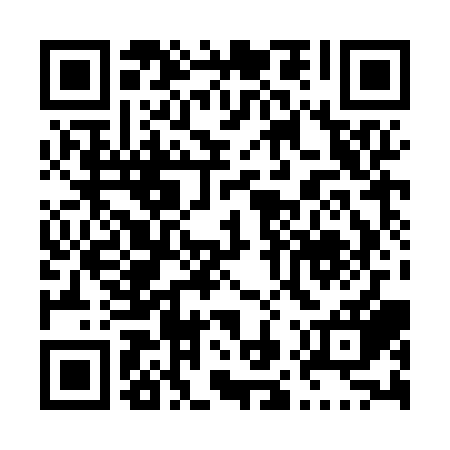 Prayer times for Round Lake Centre, Ontario, CanadaMon 1 Jul 2024 - Wed 31 Jul 2024High Latitude Method: Angle Based RulePrayer Calculation Method: Islamic Society of North AmericaAsar Calculation Method: HanafiPrayer times provided by https://www.salahtimes.comDateDayFajrSunriseDhuhrAsrMaghribIsha1Mon3:275:251:146:379:0311:012Tue3:285:261:146:379:0311:003Wed3:295:261:156:379:0211:004Thu3:305:271:156:379:0210:595Fri3:315:281:156:379:0210:586Sat3:325:291:156:379:0110:577Sun3:335:291:156:379:0110:568Mon3:355:301:156:379:0010:569Tue3:365:311:166:369:0010:5410Wed3:375:321:166:368:5910:5311Thu3:395:331:166:368:5910:5212Fri3:405:331:166:368:5810:5113Sat3:415:341:166:358:5710:5014Sun3:435:351:166:358:5710:4915Mon3:445:361:166:358:5610:4716Tue3:465:371:166:348:5510:4617Wed3:485:381:166:348:5410:4418Thu3:495:391:166:338:5310:4319Fri3:515:401:176:338:5210:4120Sat3:525:411:176:328:5210:4021Sun3:545:421:176:328:5110:3822Mon3:565:431:176:318:5010:3723Tue3:575:441:176:318:4910:3524Wed3:595:451:176:308:4710:3325Thu4:015:461:176:308:4610:3226Fri4:035:481:176:298:4510:3027Sat4:045:491:176:288:4410:2828Sun4:065:501:176:278:4310:2629Mon4:085:511:176:278:4210:2430Tue4:105:521:176:268:4010:2331Wed4:115:531:176:258:3910:21